Муниципальное образование «Город Удачный»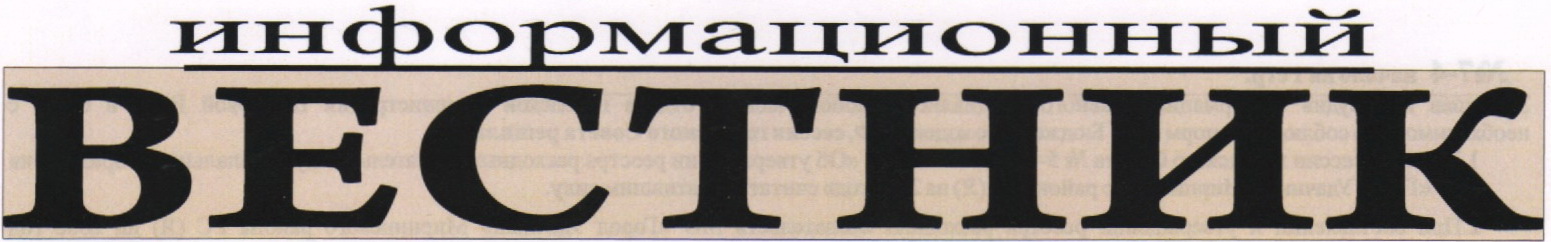 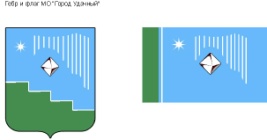 ВЫПУСК №17Пятница, 21 мая 2021 года		распространяется бесплатноОфициальный печатный орган администрации МО «Город Удачный»Наш сайт в Интернете – www.мо-город-удачный.рфПОСТАНОВЛЕНИЕ12 мая 2021г. 					№  299Об утверждении состава рабочей группыи программы проверки готовностипредприятий и организаций к работев осенне-зимний период 2021-2022 годаРуководствуясь постановлением главы города от 11.05.2021 № 288 «О мерах по подготовке объектов жилищно-коммунального хозяйства и предприятий топливно-энергетического комплекса, жилищного фонда, объектов социального значения МО «Город Удачный» к отопительному периоду 2021-2022 года», для проверки выполнения требований Правил оценки готовности к отопительному периоду 2021-2022 года, соблюдение соответствующих обязательных требований, установленных регламентами и иными нормативно-правовыми актами в сфере теплоснабжения,ПОСТАНОВЛЯЮ:Создать рабочую группу для проверки предприятий и организаций к работе в осенне-зимний период 2021-2022 года.Утвердить:Состав рабочей группы для проверки предприятий и организаций к работе в осенне-зимний период 2021-2022 годов согласно приложению № 1 к настоящему постановлению.Программу проведения проверки готовности к отопительному периоду 2021-2022 года согласно приложению № 2 к настоящему постановлению.Определить координатором по проверке объектов жилищно-коммунального хозяйства и предприятий топливно-энергетического комплекса, жилищного фонда, объектов социального значения МО «Город Удачный» к отопительному периоду 2021-2022 годов – главного специалиста по коммунальному хозяйству администрации МО «Город Удачный» Долгову Е.А.Признать утратившим силу Постановление от 7 мая 2020г. № 204 «Об утверждении состава рабочей группы и программы проверки готовности предприятий и организаций к работе в осенне-зимний период 2020-2021года».Настоящее постановление подлежит официальному опубликованию (обнародованию) в порядке, установленном Уставом МО «Город Удачный». Ответственный за направление настоящего постановления для размещения на официальном сайте МО «Город Удачный» и в газете «Информационный вестник» главный специалист по коммунальному хозяйству (Долгова Е.А.).Постановление вступает в силу со дня его официального опубликования (обнародования).Контроль за исполнением настоящего постановления возложить на заместителя главы администрации по городскому хозяйству (Балкарова О.Н.)Глава города				 А.В. Приходько.Приложение № 1к постановлению № ___от « __ »  ____2021г.СОСТАВрабочей группы для проверки предприятий и организаций к работев осенне-зимний период 2021-2022 годаПриходько А.В. 		глава города МО «Город Удачный», председатель комиссии;Балкарова О.Н. 	заместитель главы администрации МО «Город Удачный» по городскому хозяйству, заместитель председателя комиссии;Долгова Е.А.	главный специалист по коммунальному хозяйству МО «Город Удачный», ответственный секретарь.ЧЛЕНЫ:Афанасьев Е.Ю.	главный энергетик Удачнинского ГОК АК «АЛРОСА» (ПАО);Дорофеева О.А. 	заместитель начальника ПЧ № 8 ФГБУ г. Удачный ОГПС по РС(Я) № 21 по МО «Мирнинский район»;Надеина Г.В.	начальник УУ МОЭ ПАО «Якутскэнерго»;Казюпа П.Г.	старший мастер ГПС АРЭС ЗЭС ПАО «Якутскэнерго»;Чурманов А.С.	мастер сетевого участка АРЭС ЗЭС ПАО «Якутскэнерго»;Климова В.Ю.	заместитель главного механика УО ООО «ПТВС»;Слипченко К.К.	начальник участка сетей ТАК Н-города УО ООО «ПТВС»;Фролова А.Н.	начальник сетей ТВК Промзоны УО ООО «ПТВС»;Голошубова А.В.	начальник участка ТВК п. Надежный УО ООО «ПТВС»;Нерадовский М.А.	главный инженер МУП «УПЖХ»;Емельянов В.Н.	главный энергетик МУП «УПЖХ»;Комиссаренко С.Г.	директор МУП «УППМХ»;Тишин А.В.	заместитель директора по строительству и надзору за зданиями и сооружениями МУП «УППМХ»;Мутасова И.В.	и.о. заместителя главного врача по медицинской части в ОП г. Удачный ГБУ РС (Я) «АГБ»;Трощенко В.Б.	заведующий хозяйством ОП г. Удачный ГБУ РС (Я) «АГБ»;Шестакова О.С.	главный специалист по ГО, ЧС и ПБ администрации МО «Город Удачный»;Бирюкова А.Ф.	инженер по надзору за зданиями и сооружениями администрации МО «Город Удачный».Куликова М.И.	главный специалист – эксперт территориального отдела Управления Роспотребнадзора по РС (Я) в Мирнинском районе.Представитель Ленского управления Ростехнадзора (по согласованию).На период отсутствия членов рабочей группы, участие возлагается на лиц, временно исполняющих их обязанности.Приложение № 2к постановлению № ___от « ___ »  ____2021г.Программа проведения проверки готовностик отопительному периоду 2021-2022 годаОбщие положения.Обеспечение надежности функционирования объектов жилищно-коммунального хозяйства, своевременная и всесторонняя подготовка к отопительному периоду и его организованное проведение, в целях достижения устойчивого тепло-, водо-, электро- и топливоснабжения потребителей, поддержания необходимых параметров энергоносителей и обеспечения нормативного температурного режима в зданиях с учетом их назначения и платежной дисциплины потребителей жилищно-коммунальных услуг, являются важнейшей задачей органов местного самоуправления, организаций жилищно-коммунального хозяйства.Подготовка объектов жилищно-коммунального хозяйства к отопительному периоду проводится в целях исключения влияния температурных и других погодных факторов на надежность их работы, предупреждения сверхнормативного износа и выхода из строя, а также для обеспечения требуемых условий жизнедеятельности населения и режимов функционирования систем коммунальной инфраструктуры и инженерно-технического обеспечения зданий в отопительный сезон.Подготовка объектов жилищно-коммунального хозяйства к отопительному периоду должна обеспечивать:— нормативную техническую эксплуатацию объектов жилищно-коммунального хозяйства, соблюдение установленного температурно-влажностного режима в помещениях, санитарно-гигиенических условий проживания населения;— максимальную надежность и экономичность работы объектов жилищно-коммунального хозяйства;— соблюдение нормативных сроков службы строительных конструкций и систем инженерно-технического обеспечения зданий жилищного фонда и социальной сферы, оборудования коммунальных сооружений;— рациональное расходование материально-технических средств и топливно-энергетических ресурсов.Работа рабочей группы для проверки предприятий и организаций к работе в осенне-зимний период 2021-2022 года (далее рабочая комиссия).2.1. Работа рабочей группы состоит в:— проверке готовности к отопительному периоду источников теплоснабжения, центральных тепловых пунктов, тепловых сетей и теплоснабжающих организаций;— проверке готовности к отопительному периоду объектов жилищно-коммунального хозяйства и социальной сферы;— проверке готовности жилищного фонда к приему тепла,
коммунальных сооружений к отопительному периоду, укомплектованности дежурных смен коммунальных объектов и аварийных бригад подготовленным и аттестованным персоналом, обеспеченности их аварийным неснижаемым запасом ТМС, топливом и химическими реагентами.Оценка готовности к отопительному периоду источников теплоснабжения, центральных тепловых пунктов, тепловых сетей и теплоснабжающих организаций определяется комиссией, утвержденной данным постановлением.Работа рабочей группы осуществляется в соответствии с графиком проведения проверки готовности к отопительному периоду (таблица 1), в котором указываются:— объекты, подлежащие проверке;— сроки проведения проверки;— документы, проверяемые в ходе проведения проверки.Таблица 1График проведения проверки готовности к отопительному периоду1При проверке рабочей комиссией проверяется выполнение требований, установленных приложениями № 1, № 2 настоящей Программы проведения проверки готовности к отопительному сезону 2021-2022 года (далее - Программа).Проверка выполнения теплосетевыми и теплоснабжающими организациями требований, установленных Правилами оценки готовности к отопительному периоду, утв. приказом Министерства энергетики РФ от 12 марта 2013г. № 103 (далее Правила), осуществляется рабочей комиссией на предмет соблюдения соответствующих обязательных требований, установленных техническими регламентами и иными нормативными правовыми актами в сфере теплоснабжения.В случае отсутствия обязательных требований технических регламентов или иных нормативных правовых актов в сфере теплоснабжения в отношении требований, установленных Правилами, рабочая комиссия осуществляет проверку соблюдения локальных актов организаций, подлежащих проверке, регулирующих порядок подготовки к отопительному периоду.В целях проведения проверки рабочая комиссия рассматривает документы, подтверждающие выполнение требований по готовности, а при необходимости - проводят осмотр объектов проверки.Результаты проверки оформляются актом проверки готовности к отопительному сезону (далее - акт), который составляется не позднее трех дней с даты завершения проверки, по рекомендуемому образцу согласно приложению № 7 к настоящим Правилам.В  акте содержатся следующие выводы группы по итогам проверки:объект проверки готов к отопительному периоду;объект проверки будет готов к отопительному периоду, при условии устранения в установленный срок замечаний к требованиям по готовности, выданных рабочей группой;объект проверки не готов к отопительному периоду.При наличии у рабочей группы замечаний к выполнению требований по готовности или при невыполнении требований по готовности к акту прилагается перечень замечаний (далее — Перечень) с указанием сроков их устранения.Паспорт готовности к отопительному периоду (далее — паспорт) составляется по рекомендуемому образцу, согласно приложения  № 8 к настоящей Программе и выдается администрацией МО «Город Удачный» (далее – администрацией), образовавшим рабочую группу, по каждому объекту проверки в течение 10 дней с даты подписания акта. В случае, если объект проверки готов к отопительному периоду, а также в случае, если замечания к требованиям по готовности, выданные рабочей группой, устранены в срок, установленный Перечнем.Сроки выдачи паспортов определяются руководителем (заместителем руководителя) администрации в зависимости от особенностей климатических условий, но не позднее:1 сентября  2021г. — для потребителей тепловой энергии, бюджетных организаций, объектов жилищного фонда.1 ноября 2021г. — для теплоснабжающих организаций.15 ноября 2021г. – для объектов энергетики. В случае устранения указанных в Перечне замечаний к выполнению (невыполнению) требований по готовности в сроки, установленные в таблице 1 настоящей Программы, рабочей комиссией проводится повторная проверка, по результатам которой составляется новый акт.Организация, не получившая по объектам проверки паспорт готовности до даты, установленной в таблице 1 настоящей Программы, обязана продолжить подготовку к отопительному периоду и устранение указанных в Перечне к акту замечаний к выполнению (невыполнению) требований по готовности. После уведомления рабочей группы об устранении замечаний к выполнению (невыполнению) требований по готовности осуществляется повторная проверка. При положительном заключении группы оформляется повторный акт с выводом о готовности к отопительному периоду, но без выдачи паспорта в текущий отопительный период.Порядок взаимодействия теплоснабжающих организаций, потребителей тепловой энергии, теплопотребляющие установки которых подключены к системе теплоснабжения с рабочей группой. 3.1. Потребители тепловой энергии готовят объекты к эксплуатации в отопительный сезон в срок до 1 августа 2021г.Потребители заблаговременно (не менее, чем за 3 рабочих дня) согласовывают сроки проведения промывки систем теплопотребления и гидравлических испытаний оборудования теплового пункта с теплоснабжающей организацией. При большом количестве заявок теплоснабжающая организация вправе перенести срок выполнения указанных мероприятий.3.2. Теплоснабжающая организация осуществляет контроль за проведением гидропневматической промывки систем теплопотребления, присутствует при испытаниях оборудования тепловых пунктов на плотность и прочность, проверяет работоспособность автоматических регуляторов систем горячего водоснабжения и отопления при их наличии, состояние трубопроводов, арматуры и тепловой изоляции в пределах тепловых пунктов, готовность узла учета к эксплуатации в отопительный период, наличие аттестованного обслуживающего персонала и состояние наружных тепловых сетей потребителя.Наличие аттестованного обслуживающего персонала подтверждается копией приказа о назначении ответственных за исправное состояние и безопасную эксплуатацию тепловых энергоустановок (копией договора на техническое обслуживание систем теплопотребления) и протоколом проверки знаний в органах Ростехнадзора.3.3. После проведения указанных в п. 3.2. настоящей Программы мероприятий теплоснабжающая организация подписывает Акт проверки готовности к отопительному периоду 2021-2022 года в части ее касающейся (при наличии замечаний Акт подписывается с замечаниями) и выдает его на руки потребителю.3.4. Теплоснабжающие организации представляют в администрацию информацию по выполнению требований по готовности, указанных в приложении № 1.3.5. Потребители тепловой энергии самостоятельно направляют в администрацию МО «Город Удачный» на рассмотрение рабочей группы информацию по выполнению требований, указанных в п. 1, 3, 4, 9, 10, 15, 17 приложения № 1, и Акт проверки готовности к отопительному периоду 2021-2022 года.3.6. Рабочая группа рассматривает документы, подтверждающие выполнение требований готовности в соответствии с п. 2.2 Программы и делает вывод о готовности (не готовности) объектов проверки к отопительному периоду.После подписания членами рабочей группы один экземпляр Акта проверки готовности к отопительному периоду 2021-2022 года получает уполномоченный представитель теплоснабжающей организации, а также потребитель тепловой энергии, в отношении которого проводилась проверка.Без наличия подписанного рабочей группой Акта проверки готовности объект считается не готовым к отопительному периоду.Еженедельно по понедельникам теплоснабжающая организация предоставляет в администрацию сведения по подготовке объектов потребителей к отопительному периоду в виде справки, на основании подписанных комиссией Актов проверки готовности.3.7. Разрешение на подачу теплоносителя на систему отопления объектов Потребителя выдается при выполнении следующих условий:— при наличии готовности объектов, подтвержденной Актом проверки готовности к отопительному периоду 2021-2022 года;— при отсутствии задолженности за потребленную тепловую энергию;— своевременно поданной заявки установленного образца;— распоряжения администрации МО «Город Удачный» «О начале отопительного периода 2021-2022 года».Приложение № 1к Программе проведения проверки готовности к отопительному сезону 2021-2022 годаТребования по готовности к отопительному периодудля потребителей тепловой энергииВ целях оценки готовности потребителей тепловой энергии к отопительному периоду рабочей группой должны быть проверены:1) устранение выявленных в порядке, установленном законодательством Российской Федерации, Республики Саха (Якутия) нарушений в тепловых и гидравлических режимах работы тепловых энергоустановок;2) проведение промывки оборудования и коммуникаций теплопотребляющих установок;3) разработка эксплуатационных режимов, а также мероприятий по их внедрению;4) выполнение плана ремонтных работ и качество их выполнения;5) состояние тепловых сетей, принадлежащих потребителю тепловой энергии;6) состояние утепления зданий (чердаки, лестничные клетки, двери);7) состояние трубопроводов, арматуры и тепловой изоляции в пределах тепловых пунктов (технических помещений);8) наличие и работоспособность приборов учета, работоспособность автоматических регуляторов при их наличии;9) работоспособность защиты систем теплопотребления;10) наличие паспортов теплопотребляющих установок, принципиальных схем и инструкций для обслуживающего персонала и соответствие их действительности;11) отсутствие прямых соединений оборудования тепловых пунктов с водопроводом и канализацией;12) плотность оборудования тепловых пунктов;13) наличие пломб на расчетных шайбах и соплах элеваторов;14) отсутствие задолженности за поставленные тепловую энергию (мощность), теплоноситель;15) наличие собственных и (или) привлеченных ремонтных бригад и обеспеченность их материально-техническими ресурсами для осуществления надлежащей эксплуатации теплопотребляющих установок;16) проведение испытания оборудования теплопотребляющих установок на плотность и прочность;17) надежность теплоснабжения потребителей тепловой энергии с учетом климатических условий в соответствии с критериями, приведенными в приложении 3 приказа Министерства энергетики РФ от 12 марта 2013г. № 103 «Об утверждении Правил оценки готовности к отопительному периоду».К обстоятельствам, при несоблюдении которых в отношении потребителей тепловой энергии составляется акт с приложением Перечня с указанием сроков устранения замечаний, относятся несоблюдение требований, указанных в подпунктах 8,13,14 и 17 настоящего приложения.Приложение № 2к Программе проведения проверки готовности к отопительному сезону 2021-2022 годаТребования по готовности к отопительному периодудля теплоснабжающих и теплосетевых организацийВ целях оценки готовности теплоснабжающих организаций к отопительному периоду рабочей группой должны быть проверены:1) готовность к выполнению графика тепловых нагрузок, поддержанию температурного графика, утвержденного схемой теплоснабжения;2) соблюдение критериев надежности теплоснабжения, установленных техническими регламентами;3) наличие нормативных запасов топлива на источниках тепловой энергии;4) функционирование эксплуатационной, диспетчерской и аварийной служб, а именно:укомплектованность указанных служб персоналом;обеспеченность персонала средствами индивидуальной и коллективной защиты, спецодеждой, инструментами и необходимой для производства работ оснасткой;нормативно-технической и оперативной документацией, инструкциями, схемами;первичными средствами пожаротушения;5) проведение наладки принадлежащих им тепловых сетей;7) организация контроля режимов потребления тепловой энергии;8) обеспечение качества теплоносителей;9) организация коммерческого учета приобретаемой и реализуемой тепловой энергии;10) обеспечение проверки качества строительства принадлежащих им тепловых сетей, в том числе предоставление гарантий на работы и материалы, применяемые при строительстве, в соответствии с Законом о теплоснабжении;11) обеспечение безаварийной работы объектов теплоснабжения и надежного теплоснабжения потребителей тепловой энергии, а именно:соблюдение водно-химического режима;отсутствие фактов эксплуатации теплоэнергетического оборудования сверх ресурса без проведения соответствующих организационно-технических мероприятий по продлению срока его эксплуатации;наличие утвержденных графиков ограничения теплоснабжения при дефиците тепловой мощности тепловых источников и пропускной способности тепловых сетей;наличие расчетов допустимого времени устранения аварийных нарушений теплоснабжения жилых домов;наличие порядка ликвидации аварийных ситуаций в системах теплоснабжения с учетом взаимодействия тепло-, электро- и водоснабжающих организаций, потребителей тепловой энергии, ремонтно-строительных и транспортных организаций, а также органов местного самоуправления;проведение гидравлических и тепловых испытаний тепловых сетей;выполнение утвержденного плана подготовки к работе в отопительный сезон, в который включено проведение необходимого технического освидетельствования и диагностики оборудования, участвующего в обеспечении теплоснабжения;выполнение планового графика ремонта тепловых сетей и источников тепловой энергии;наличие договоров поставки топлива, не допускающих перебоев поставки и снижения установленных нормативов запасов топлива;12) наличие документов, определяющих разграничение эксплуатационной ответственности между потребителями тепловой энергии, теплоснабжающими организациями;13) отсутствие не выполненных в установленные сроки предписаний, влияющих на надежность работы в отопительный период, выданных уполномоченными на осуществление государственного контроля (надзора) органами государственной власти и уполномоченными на осуществление муниципального контроля органами местного самоуправления;14) работоспособность автоматических регуляторов при их наличии;15) предоставление справки о запасах топлива (согласно нормативных расчетов);16) согласование Плана ликвидации аварий со всеми участниками, согласно структурной схемы оповещения персонала;17) соблюдение водно-химического режима, на всех источниках тепла;18) отсутствие фактов эксплуатации теплоэнергетического оборудования без проведения соответствующих организационно-технических мероприятий по продлению срока его эксплуатации  на всех источниках тепла;19) проведение необходимого технического освидетельствования и диагностики оборудования, участвующего в обеспечении теплоснабжения всех источников теплоснабжения населения;20) предоставление справки об отсутствии или наличии участков тепловых сетей, которые проходят по территориям частных участков, в районе жилых домов, что препятствует их обслуживанию и не обеспечивает надежность теплоснабжения потребителей.В отношении объектов по производству тепловой и электрической энергии в режиме комбинированной выработки проверяется только наличие документа о готовности к отопительному периоду, полученного в соответствии с законодательством об электроэнергетике.К обстоятельствам, при несоблюдении которых в отношении теплоснабжающих организаций составляется акт с приложением Перечня с указанием сроков устранения замечаний, относится несоблюдение требований, указанных в подпунктах 1, 7, 9 и 10 настоящего приложения.Приложение № 3к Программе проведения проверки готовности к отопительному сезону 2021-2022 годаПеречень потребителей тепловой энергии, подлежащих проверке готовности к отопительному сезону 2021-2022 годаПриложение № 4к Программе проведения проверки готовности к отопительному сезону 2021-2022 годаПеречень МКД, подлежащих проверке готовности к отопительному сезону 2021-2022 годаПриложение № 5к Программе проведения проверки готовности к отопительному сезону 2021-2022 годаПеречень теплоснабжающих организаций, подлежащих проверке готовности к отопительному сезону 2021-2022 годаПриложение № 6к Программе проведения проверки готовности к отопительному сезону 2021-2022 годаПеречень объектов электроэнергетики, подлежащих проверке готовности к отопительному сезону 2021-2022 годаПОСТАНОВЛЕНИЕ17 мая 2021 г. 					  № 303О внесении изменений в постановление от 14.10.2016 № 351«Об утверждении муниципальной Программы«Обеспечение безопасности жизнедеятельности населенияМО «Город Удачный»на 2017-2021 гг.»Руководствуясь постановлением от 01.04.2021 № 207 «Об уточнении бюджета муниципального образования «Город Удачный» Мирнинского района Республики Саха (Якутия) на 2021 год и на плановый период 2022 и 2023 годов»,ПОСТАНОВЛЯЮ:1. Внести в постановление от 14.10.2016 № 351 «Об утверждении муниципальной Программы «Обеспечение безопасности жизнедеятельности населения МО «Город Удачный» на 2017 – 2021 гг.» изменения и изложить муниципальную Программу «Обеспечение безопасности жизнедеятельности населения МО «Город Удачный» на 2017-2021 гг.» в редакции согласно приложению к настоящему постановлению.2. Настоящее постановление подлежит официальному опубликованию (обнародованию) в порядке, установленном Уставом МО «Город Удачный».3. Ответственный за направление настоящего постановления для размещения на официальном сайте МО «Город Удачный» и в газете «Информационный вестник» главный специалист по ГО, ЧС и ПБ  (Вашко Е.Ю.).4. Настоящее постановление вступает в силу со дня его опубликования.5. Контроль за исполнением настоящего постановления возложить на заместителя главы администрации по городскому хозяйству (Балкарова О.Н.).Глава города				А.В. ПриходькоПриложение к постановлению №303 от 17.05.2021ПРОТОКОЛ № 300421/0153813/01рассмотрения заявок на участие в открытом аукционе по извещению №300421/0153813/01Республика Саха (Якутия), Мирнинский район, г. Удачный, Центральная площадь,1, конференц- зал21.05.20211. Аукционная комиссия АДМИНИСТРАЦИЯ МУНИЦИПАЛЬНОГО ОБРАЗОВАНИЯ “ГОРОД УДАЧНЫЙ” МИРНИНСКОГО РАЙОНА РЕСПУБЛИКИ САХА (ЯКУТИЯ) провела процедуру рассмотрения заявок на участие в аукционе в 09:30 21.05.2021 года по адресу: Республика Саха (Якутия), Мирнинский район, г. Удачный, Центральная площадь,1, конференц- зал Республика Саха (Якутия), Мирнинский район, г. Удачный, Центральная площадь,1, конференц- зал.2. Рассмотрение заявок на участие в открытом аукционе проводилось комиссией, в следующем составе:Всего на заседании присутствовало 7 членов комиссии, что составило 88 % от общего количества членов комиссии. Кворум имеется, заседание правомочно.3. Извещение о проведении настоящего аукциона было размещено на официальном сайте торгов http://torgi.gov.ru/ 30.04.2021.Лот № 14. Предмет аукциона: Право заключения договора аренды имущества находящегося в Муниципальной собственности, расположенного по адресу РОССИЯ, Саха /Якутия/ Респ, Мирнинский у, Удачный г, Центральная пл, Саха /Якутия/ Респ, Мирнинский у, Удачный г, Центральная пл, д. 5. Целевое назначение: под офис/ под предоставление услуг населению4.1. По окончании срока подачи заявок на участие в аукционе не было предоставлено ни одной заявки на участие в аукционе.4.2. Решение комиссии: признать торги несостоявшимися, в связи с отсутствием заявок. Объявить торги повторно.Лот № 24. Предмет аукциона: Право заключения договора аренды имущества находящегося в Муниципальной собственности, расположенного по адресу РОССИЯ, Саха /Якутия/ Респ, Мирнинский у, Удачный г, Центральная пл, Саха /Якутия/ Респ, Мирнинский у, Удачный г, Центральная пл, д. 5. Целевое назначение: под офис/ под предоставление услуг населению/ розничную торговлю промышленными товарами4.1. По окончании срока подачи заявок на участие в аукционе не было предоставлено ни одной заявки на участие в аукционе.4.2. Решение комиссии: признать торги несостоявшимися, в связи с отсутствием заявок. Объявить торги повторно.Лот № 34. Предмет аукциона: Право заключения договора аренды имущества находящегося в Муниципальной собственности, расположенного по адресу РОССИЯ, Саха /Якутия/ Респ, Мирнинский у, Удачный г, Центральная пл, Саха /Якутия/ Респ, Мирнинский у, Удачный г, Центральная пл, д. 5. Целевое назначение: под офис/ под предоставление услуг населению/ розничную торговлю промышленными товарами4.1. По окончании срока подачи заявок на участие в аукционе не было предоставлено ни одной заявки на участие в аукционе.4.2. Решение комиссии: признать торги несостоявшимися, в связи с отсутствием заявок. Объявить торги повторно.Лот № 44. Предмет аукциона: Право заключения договора аренды имущества находящегося в Муниципальной собственности, расположенного по адресу РОССИЯ, Саха /Якутия/ Респ, Мирнинский у, Удачный г, Центральная пл, Саха /Якутия/ Респ, Мирнинский у, Удачный г, Центральная пл, д. 5. Целевое назначение: под офис/ под предоставление услуг населению/ розничную торговлю промышленными товарами4.1. По окончании срока подачи заявок на участие в аукционе не было предоставлено ни одной заявки на участие в аукционе.4.2. Решение комиссии: признать торги несостоявшимися, в связи с отсутствием заявок. Объявить торги повторно.Лот № 54. Предмет аукциона: Право заключения договора аренды имущества находящегося в Муниципальной собственности, расположенного по адресу РОССИЯ, Саха /Якутия/ Респ, Мирнинский у, Удачный г, Центральная пл, Саха /Якутия/ Респ, Мирнинский у, Удачный г, Центральная пл, д. 5. Целевое назначение: под офис/ под предоставление услуг населению/ розничную торговлю промышленными товарами4.1. По окончании срока подачи заявок на участие в аукционе не было предоставлено ни одной заявки на участие в аукционе.4.2. Решение комиссии: признать торги несостоявшимися, в связи с отсутствием заявок. Объявить торги повторно.Лот № 64. Предмет аукциона: Право заключения договора аренды имущества находящегося в Муниципальной собственности, расположенного по адресу РОССИЯ, Саха /Якутия/ Респ, Мирнинский у, Удачный г, Центральная пл, Саха /Якутия/ Респ, Мирнинский у, Удачный г, Центральная пл, д. 5. Целевое назначение: под офис/ под предоставление услуг населению/ розничную торговлю промышленными товарами4.1. Комиссией рассмотрены заявки на участие в аукционе4.2. Решение комиссии: признать торги несостоявшимися, в связи с единственной поданной заявкой. Признать заявителя ООО “МК”Алмазный край” участником и победителем торгов. Заключить договор с ООО “МК”Алмазный край”.Лот № 74. Предмет аукциона: Право заключения договора аренды имущества находящегося в Муниципальной собственности, расположенного по адресу РОССИЯ, Саха /Якутия/ Респ, Мирнинский у, Удачный г, Центральная пл, Саха /Якутия/ Респ, Мирнинский у, Удачный г, Центральная пл, д. 5. Целевое назначение: под офис/ под предоставление услуг населению/ розничную торговлю промышленными товарами4.1. По окончании срока подачи заявок на участие в аукционе не было предоставлено ни одной заявки на участие в аукционе.4.2. Решение комиссии: признать торги несостоявшимися, в связи с отсутствием заявок. Объявить торги повторно.Лот № 84. Предмет аукциона: Право заключения договора аренды имущества находящегося в Муниципальной собственности, расположенного по адресу РОССИЯ, Саха /Якутия/ Респ, Мирнинский у, Удачный г, Центральная пл, Саха /Якутия/ Респ, Мирнинский у, Удачный г, Центральная пл, д. 5. Целевое назначение: под офис/ под предоставление услуг населению/ розничную торговлю промышленными товарами4.1. По окончании срока подачи заявок на участие в аукционе не было предоставлено ни одной заявки на участие в аукционе.4.2. Решение комиссии: признать торги несостоявшимися, в связи с отсутствием заявок. Объявить торги повторно.Лот № 94. Предмет аукциона: Право заключения договора аренды имущества находящегося в Муниципальной собственности, расположенного по адресу РОССИЯ, Саха /Якутия/ Респ, Мирнинский у, Удачный г, Центральная пл, Саха /Якутия/ Респ, Мирнинский у, Удачный г, Центральная пл, д. 5. Целевое назначение: под офис/ под предоставление услуг населению/ розничную торговлю промышленными товарами4.1. По окончании срока подачи заявок на участие в аукционе не было предоставлено ни одной заявки на участие в аукционе.4.2. Решение комиссии: признать торги несостоявшимися, в связи с отсутствием заявок. Объявить торги повторно.№ п/пОбъекты, подлежащие проверкеСроки проведения проверкиДокументы,проверяемые в ходе проверкиПеречень проверяемых объектов1Потребители тепловой энергии01.08-30.08.2021В соответствии с приложением №1Приложение №32Жилой фонд01.08-30.08.2021В соответствии с приложением №1Приложение №43Теплоснабжающие организации01.10-20.10.2021В соответствии с приложением №2Приложение №54Объекты электроэнергетики20.10-30.10.2021В соответствии с приложением №1Приложение №6№ п/пНаименование организацииАдресЗдравоохранение1ГБУ РС (Я) «Айхальская городская больница»г.Удачный2ФБУЗ «Центр гигиены и эпидемиологии»г.УдачныйОбразование3МБОУ «СОШ № 19» им.Л.А. Попугаевойг.Удачный4МБУ ДО ДШИ «Детская музыкальная школа»г.Удачный5МБОУ «СОШ № 24»г.Удачный6МБОУ ДО «ЦДОД»г.Удачный7ГАПОУ МРТК г.Удачный8УО АНДОО детский сад № 37 «Звездочка»мкр.Новый город д.7А9УО АНДОО детский сад № 48 «Айболит»мкр.Новый город д.17А10УО АНДОО детский сад № 46 «Сказка»мкр.Новый город д.16А11УО АНДОО детский сад № 36 «Алмазик»мкр.Новый город д.13АПрочие12УО КСК АК «АЛРОСА» (ПАО)г.Удачный13Пожарная часть № 8 ФГБУ г. Удачный ОГПС по РС (Я) № 21 по МО «Мирнинский район»г.Удачный14УОП МВД РФ по Мирнинскому районуЦентральная площадь 315Аэропорт «Полярный»г.Удачный16МУП «УПЖХ»г.Удачный17МУП «УППМХ»Пром.зона18УМНУ СТ «Алмазавтоматика» АК «АЛРОСА» (ПАО)п.Надежный19СТ «Алмазтехмонтаж» АК «АЛРОСА» (ПАО)Пром.зона20СУ «Алмазэлектромонтаж» УКС АК «АЛРОСА» (ПАО)Пром.зона21УКС АСМТ АК «АЛРОСА» (ПАО)п.Надежный22МУАД УДУ АК «АЛРОСА» (ПАО)Пром.зона23ПГРП АК «АЛРОСА» (ПАО)п.Надежный24АУ СШСУ МСШСТ УКС АК «АЛРОСА» (ПАО)п.Надежный25УУКК ЦПК АК «АЛРОСА» (ПАО)п.Надежный26АУО УМТС АК «АЛРОСА» (ПАО)Пром.зона27Храм им.Серафима Саровскогог.Удачный28Управление Удачнинского ГОК АК «АЛРОСА» (ПАО) г.Удачный29УГОК АК «АЛРОСА» (ПАО) АБКг.Удачный30УГОК АК «АЛРОСА» (ПАО) АТТ-3г.Удачный31УГОК АК «АЛРОСА» (ПАО) Карьерг.Удачный32УГОК АК «АЛРОСА» (ПАО) Подземный рудникг.Удачный33УГОК АК «АЛРОСА» (ПАО) УРСЦг.Удачный34УГОК АК «АЛРОСА» (ПАО) Фабрика № 12г.Удачный35УГОК АК «АЛРОСА» (ПАО) Центральный складг.Удачный36УГОК АК «АЛРОСА» (ПАО) ЦХХг.Удачный37Частные предприятияг.Удачный38Администрация МО «Город Удачный»Центральная площадь 1№ п/пОбслуживающая организацияАдрес№ дома1МУП «УПЖХ»мкр.Новый город12МУП «УПЖХ»мкр.Новый город23МУП «УПЖХ»мкр.Новый город34МУП «УПЖХ»мкр.Новый город45МУП «УПЖХ»мкр.Новый город56МУП «УПЖХ»мкр.Новый город67МУП «УПЖХ»мкр.Новый город78МУП «УПЖХ»мкр.Новый город89МУП «УПЖХ»мкр.Новый город910МУП «УПЖХ»мкр.Новый город1011МУП «УПЖХ»мкр.Новый город1112МУП «УПЖХ»мкр.Новый город1213МУП «УПЖХ»мкр.Новый город1314МУП «УПЖХ»мкр.Новый город1415МУП «УПЖХ»мкр.Новый город1516МУП «УПЖХ»мкр.Новый город1617МУП «УПЖХ»мкр.Новый город1718МУП «УПЖХ»мкр.Новый город1819МУП «УПЖХ»мкр.Новый город1920МУП «УПЖХ»мкр.Новый город2021МУП «УПЖХ»мкр.Новый город2122МУП «УПЖХ»мкр.Новый город2223МУП «УПЖХ»мкр.Новый город2324МУП «УПЖХ»мкр.Новый город2425МУП «УПЖХ»мкр.Новый город2526МУП «УПЖХ»мкр.Новый город2627МУП «УПЖХ»мкр.Новый город2728МУП «УПЖХ»мкр.Новый город2829МУП «УПЖХ»мкр.Новый город2930МУП «УПЖХ»мкр.Новый город3031МУП «УПЖХ»мкр.Новый город3132МУП «УПЖХ»мкр.Новый город3233МУП «УПЖХ»мкр.Новый город3334МУП «УПЖХ»мкр.Новый город3435МУП «УПЖХ»мкр.Новый городобщ.6/136МУП «УПЖХ»мкр.Новый городобщ.6/237МУП «УПЖХ»мкр.ППЧ38МУП «УПЖХ»ул.50 лет ЯАССР1739МУП «УПЖХ»ул.Мира840МУП «УПЖХ»ул.Мира1041МУП «УПЖХ»ул.Мира1142МУП «УПЖХ»ул.Мира1243МУП «УПЖХ»ул.Мира1344МУП «УПЖХ»ул.Мира1445МУП «УПЖХ»ул.Мира1546МУП «УПЖХ»ул.Мира1647МУП «УПЖХ»ул.Мира1748МУП «УПЖХ»ул.Мира1849МУП «УПЖХ»ул.Мира1950МУП «УПЖХ»ул.Мира2151МУП «УПЖХ»ул.Монтажников152МУП «УПЖХ»ул.Монтажников353МУП «УПЖХ»ул.Монтажников554МУП «УПЖХ»ул.Монтажников755МУП «УПЖХ»ул.Монтажников856МУП «УПЖХ»ул.Монтажников957МУП «УПЖХ»ул.Монтажников1058МУП «УПЖХ»ул.Монтажников1159МУП «УПЖХ»ул.Монтажников1260МУП «УПЖХ»ул.Монтажников1661МУП «УПЖХ»ул.Айхальская362МУП «УПЖХ»ул.Айхальская563МУП «УПЖХ»ул.Айхальская764МУП «УПЖХ»ул.Амакинская5а65МУП «УПЖХ»ул.Амакинская766МУП «УПЖХ»ул.Амакинская7а67МУП «УПЖХ»ул.Амакинская1068МУП «УПЖХ»ул.Амакинская1369МУП «УПЖХ»ул.Амакинская14№Наименование организации1Удачнинское отделение ООО «ПТВС»№Наименование организации1Западные электрические сети ПАО «Якутскэнерго»Приложение № 7Исполняющий обязанности председателя комиссии
1. Щеглова Виктория АлександровнаСекретарь
2. Хисматуллина Наталья НиколаевнаЧлен комиссии
3. Долгова Екатерина АндреевнаЧлен комиссии
4. Литвиненко Оксана ЮрьевнаЧлен комиссии
5. Харебова Юлия МихайловнаЧлен комиссии
6. Конюкова Наталья АлександровнаЧлен комиссии
7. Гайфутдинова Альбина Тимирхановна№ п/пРег. № заявкиНаименование заявителя и почтовый адресРешениеПричина отказа1.1Общество с ограниченной ответственностью “Медиакомпания “Алмазный край” 678175, Республика Саха (Якутия), Мирнинский район, г. Мирный, ул. Советская, д.6Допущен-